Клубный часТема: «Шуршащие звуки»Музыкальный руководитель Шилова О.Л.МБДОУ №282, город Красноярск.Цель: Формирование у детей воображения,творческой свободы.Задачи: Обучающие: познакомить детей с шуршащими звуками, предметами, их издающими.Развивающие: развивать тонкость и остроту тембрового слуха.Воспитательные: воспитывать у детей самостоятельность, дружеские отношения.Пособия и материалы:1.Султанчики.2.Капсулки из-под «Киндер- сюрпризов», наполненные солью, сахаром, крупой.3.Бумажные листы.4.Кукла- «Шуршун» и кукла «Шуша»6.Художественное слово. Стихотворение «Зимние звуки» О. Л. Шиловой.7.Пустые капсулы.8.Крупа, насыпанная в емкость.9.История-игра «Мышки и кошки» Т.С. Овчинниковой.Ход занятия.Педагог: Здравствуйте, ребята! Меня зовут Ольга Леонидовна!  А вот этих необычных гостей зовут Шуршун и Шуша (показ кукол). Костюмы у кукол из шуршащих ленточек. Когда ими размахиваешь, возникает шуршание.Как зовут вас? Назовите свое имя хором! Шуршун: Мы со своей подружкой Шушей очень любим пошуршать, пошуметь, пошалить! У нас есть много различных шуршалок. Мы принесли вам свои любимые! Посмотрите, вот они.(Предлагает ребятам взять шуршалки и пошуметь ими. Дети «шуршат», а педагог декламирует стихотворение «Зимние звуки».) Педагог: Санки с горочки летят (движение рукой сверху вниз)И шуршат, шуршат, шуршат. Снег сверкает и кружит, (медленное движение кистями рук сверху вниз)Тоже он шуршит, шуршит.Вьюга снежная шумит (движение рук наверху в одну и другую стороны). И она шуршит, шуршит, шуршит.Вот коньки по льду скользят («едут» на коньках)И шуршат, шуршат, шуршат.Лыжи по снежку скрипят («катятся» на лыжах)И шуршат, шуршат, шуршат.Каждый раз на слова «шуршат» дети трясут шуршалками.Вот такие шуршащие звуки мы слышим зимой.Ребята, я расскажу вам одну забавную историю про мышат. Она так и называется «Мышки- кошки». Я буду рассказывать, а вы мне будете помогать шуршалками.   Разделимся на мышек- (они будут шуршать капсулками) и кошек – (они будут шуршать султанчиками). На кого буду показывать, тот и шуршит.Педагог: Проказницы-мышкиЗабрались в кладовку,В бочонках и банках орудуют ловко. (потрясывают капсулами)На сыр забираются мышки-малышки, (движение руки вверх)В сметану ныряют шкодливые малышки.) руки «падают» сверху вниз) С большущей тарелки все масло слизали. («мажут» по ладошке)Затем они в миску с крупою попали! (круговые движения ладошками). Еще наши мышки медком угощаются (трут ладошкой о ладошку сверху вниз и снизу вверх) Все сыты, довольны… (гладят животы)Вдруг…Кошки просыпаются! («кошки» зашуршали).Бежим!- пропищали подружки- малышки,И спрятались в норку проказницы- мышки! («мышки» убегают на стульчики, «кошки» их догоняют).Педагог: Вот так пошуршали в кладовке проказницы- мышки! Ребята, наши гости приготовили вам бумажные листы.Они тоже шуршат. (Показ движений по листкам).Попробуйте пошуршать листками. (Показ скользящих движений и потрясывания листков).Ребята, а давайте пошуршим листками под музыку.У нас получится бумажный оркестр!Музыка весело играет,Бумажный оркестр играть начинает!Звучит «Летка-Енька», дети шуршат бумажными листками.Шуршун: Интересно мы с вами провели время- пошуршали, поиграли.Шуша: Нам было с вами весело.  Если и вам было с нами не скучно, то мы можем снова встретиться. Позовите нас и мы придем.Шуршун: На память о нашей встрече мы дарим вам свои шуршалки. Предлагаем их сделать своими руками.Дети набирают крупу в капсулки и кладут подарки в свои сумочки, которые находились у них на плече изначально.Фотоматериалы: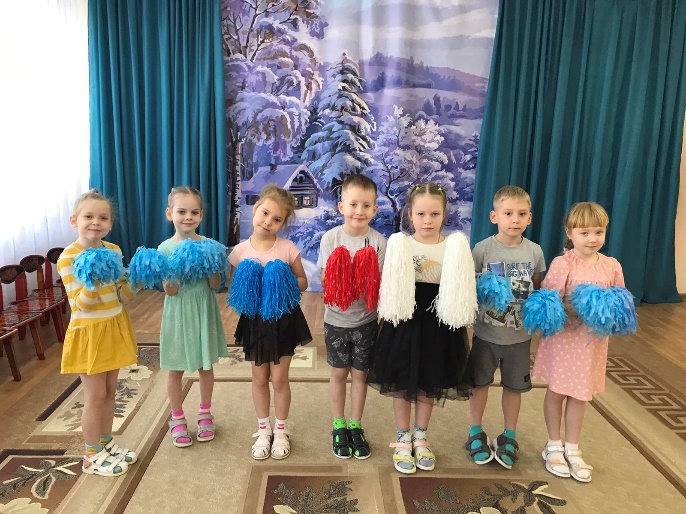 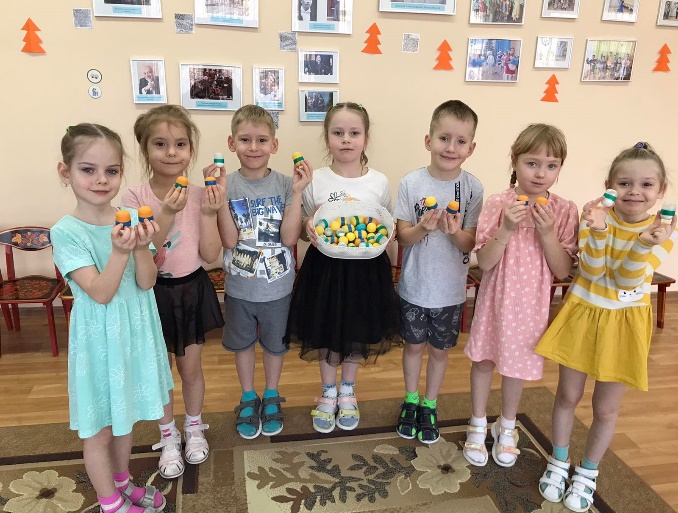 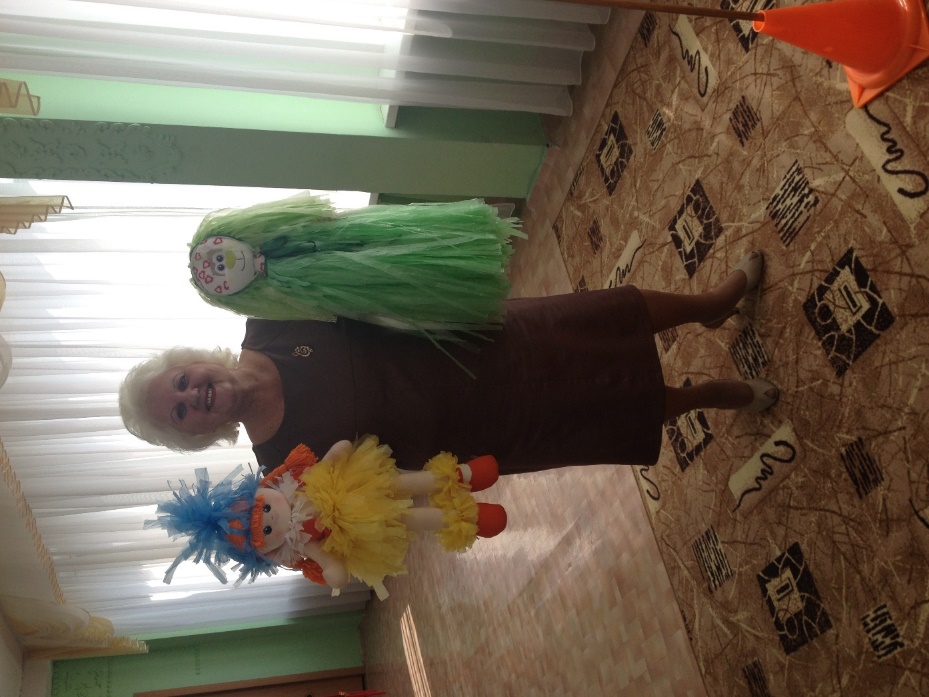 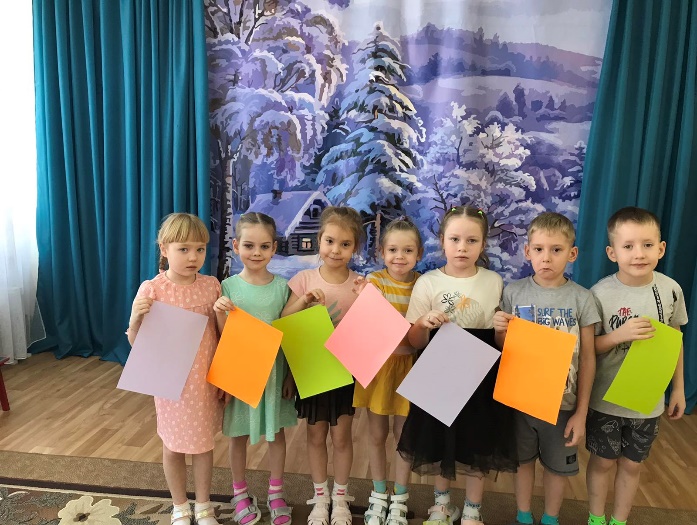 